ATIVIDADE DE INGLÊS - 1º ANO CATANDUVAS, NOVEMBER 30TH 2020TODAY IS MONDAY CHRISTMAS – NATALPINTE A CHRISTMAS TREE – ÁRVORE DE NATAL – E OS ENFEITES COM AS CORES INDICADAS.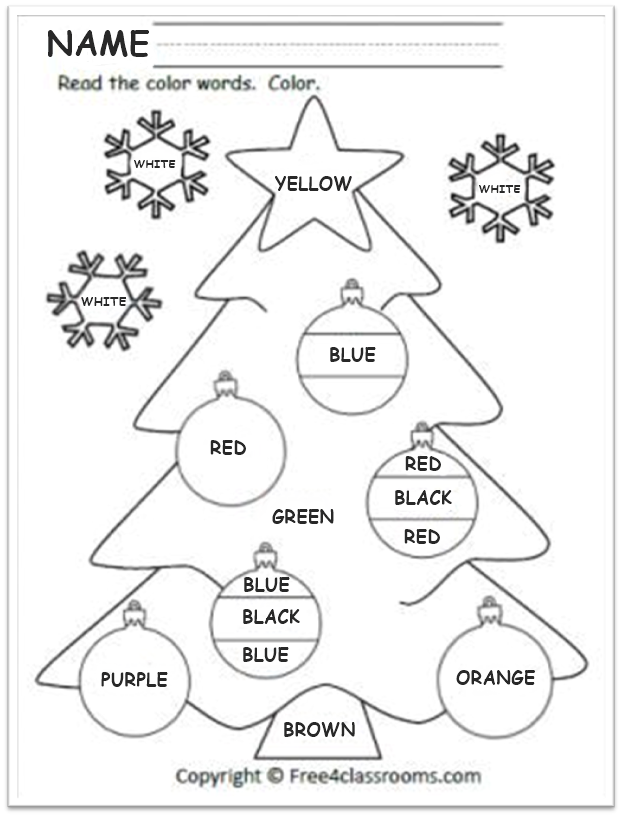 VAMOS OUVIR E CANTAR UMA MÚSICA SOBRE O CHRISTMAS – NATAL!CHRISTMAS TIME IS HERE:  https://www.youtube.com/watch?v=R4LFyjPdd2I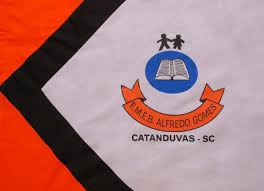 ESCOLA MUNICIPAL DE EDUCAÇÃO BÁSICA ALFREDO GOMES.DIRETORA: IVÂNIA NORA.ASSESSORA PEDAGÓGICA: SIMONE ANDRÉA CARL.ASSESSORA TÉCNICA ADM.: TANIA N. DE ÁVILA.PROFESSOR: JAQUELINE DEMARTINI DISCIPLINA: LÍNGUA INGLESACATANDUVAS – SCANO 2020 - TURMA 1º ANO